ΟΝΟΜΑ:__________________________________Ημερομηνια:____________________________Φύλλο αυτοαξιολόγησης του προγράμματος :Σταματώ τις διακρίσεις. Αποδέχομαι τον «άλλο».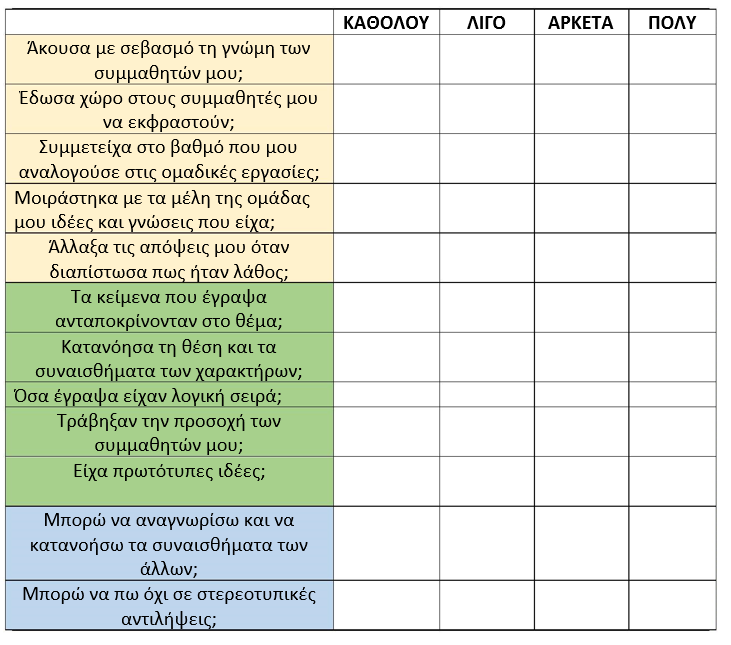 